¡FACILITE SU CORREO ELECTRÓNICO, NUESTRA GESTIÓN SERÁ MÁS RÁPIDA!¿QUIÉN ES EL RESPONSABLE DEL TRATAMIENTO DE SUS DATOS?¿CON QUÉ FINALIDAD TRATAMOS SUS DATOS PERSONALES?Tratamos los datos de los Colegiados que deseen realizar algún pedido de Vino, para que la empresa que lo distribuye pueda repartirlo a los solicitantes.¿POR CUÁNTO TIEMPO CONSERVAREMOS SUS DATOS?Los datos personales proporcionados se conservarán únicamente mientras se mantenga la relación contractual (y no se solicite la supresión por parte del interesado), o por obligación legal.¿CUÁL ES LA LEGITIMACIÓN PARA EL TRATAMIENTO DE SUS DATOS?La base legal para el tratamiento de sus datos es la relación contractual.   ¿A QUÉ DESTINATARIOS SE COMUNICARÁN SUS DATOS?Sus datos personales que figuran en este formulario serán facilitados a la empresa La Ruta del Vino (Marcos WINES), distribuidora de Vino para realizar el reparto del pedido y la facturación.¿CUÁLES SON SUS DERECHOS CUANDO NOS FACILITA SUS DATOS? Cualquier persona tiene derecho a obtener confirmación sobre si en EL COLEGIO estamos tratando datos personales que les conciernan, o no. Las personas interesadas tienen derecho a acceder a sus datos personales, así como a solicitar la rectificación de los datos inexactos o, en su caso, solicitar su supresión cuando, entre otros motivos, los datos ya no sean necesarios para los fines que fueron recogidos. En determinadas circunstancias, los interesados podrán solicitar la limitación del tratamiento de sus datos, en cuyo caso únicamente los conservaremos para el ejercicio o la defensa de reclamaciones.En determinadas circunstancias y por motivos relacionados con su situación particular, los interesados podrán oponerse al tratamiento de sus datos. El COLEGIO dejará de tratar los datos, salvo por motivos legítimos imperiosos, o el ejercicio o la defensa de posibles reclamaciones.¿CÓMO HEMOS OBTENIDO SUS DATOS?Los datos los hemos obtenido del propio interesado.Datos de identificación: Códigos o claves de identificaciónDirecciones postales y electrónicasDatos económicos / FacturaciónTeléfono móvil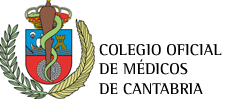 PROMOCIÓN VINO 2018 BOLETÍN DE PEDIDOVINO Santander,             de                   de 20                      Fdo.:      Santander,             de                   de 20                      Fdo.:      Santander,             de                   de 20                      Fdo.:      IDENTIDAD:                Ilustre Colegio Oficial de Médicos de Cantabria                   CIF Nº Q-3966002-BDIRECCIÓN POSTAL:  C/ Ataúlfo Argenta nº 33, 39003 SANTANDER - ESPAÑA          TELÉFONO:                   942 228 016CORREO ELECTRÓNICO:  gerente@comcantabria.es   COORDINADOR DE PROTECCIÓN DE DATOS: D. NENAD JOVANOVIC